ПРЕСС-СЛУЖБА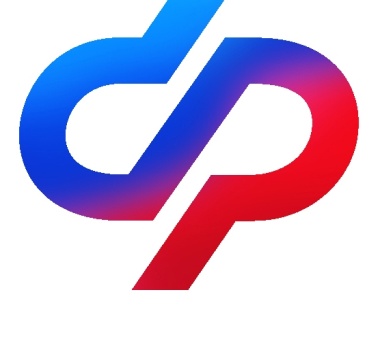 ОТДЕЛЕНИЯ ФОНДА ПЕНСИОННОГО И СОЦИАЛЬНОГО СТРАХОВАНИЯ РОССИЙСКОЙ ФЕДЕРАЦИИПО ВОЛГОГРАДСКОЙ ОБЛАСТИ                                           400001, г. Волгоград, ул. Рабоче-Крестьянская, 16      Официальный сайт Отделения СФР по Волгоградской области –  sfr.gov.ru/branches/volgograd/Отделение Соцфонда перечислило ветеранам выплату к 80-летию освобождения ЛенинградаВ преддверии Дня полного освобождения Ленинграда от фашистской блокады, который отмечается 27 января, Отделением Социального фонда России по Волгоградской области осуществлены выплаты волгоградцам, награждённым медалью «За оборону Ленинграда» или знаком «Жителю блокадного Ленинграда». В нашем регионе в настоящее время живут 73 человека, которые перенесли те страшные дни. Четверо из них являются участниками боёв за Ленинград, а остальные 69 человек находились в то время в осаждённом городе. Согласно указу Президента, единовременная выплата составляет 50 тысяч рублей. Деньги были перечислены в декабре.Напомним, что 80-летие со дня полного освобождения Ленинграда от фашистской блокады будет отмечаться в этом году 27 января. Блокада Северной столицы длилась 872 дня, с 8 сентября 1941 года по 27 января 1944-го, и стала одним из самых страшных преступлений нацистской Германии во время Второй мировой войны. За время осады, по разным данным, погибли от 600 тысяч до 1,5 млн горожан.